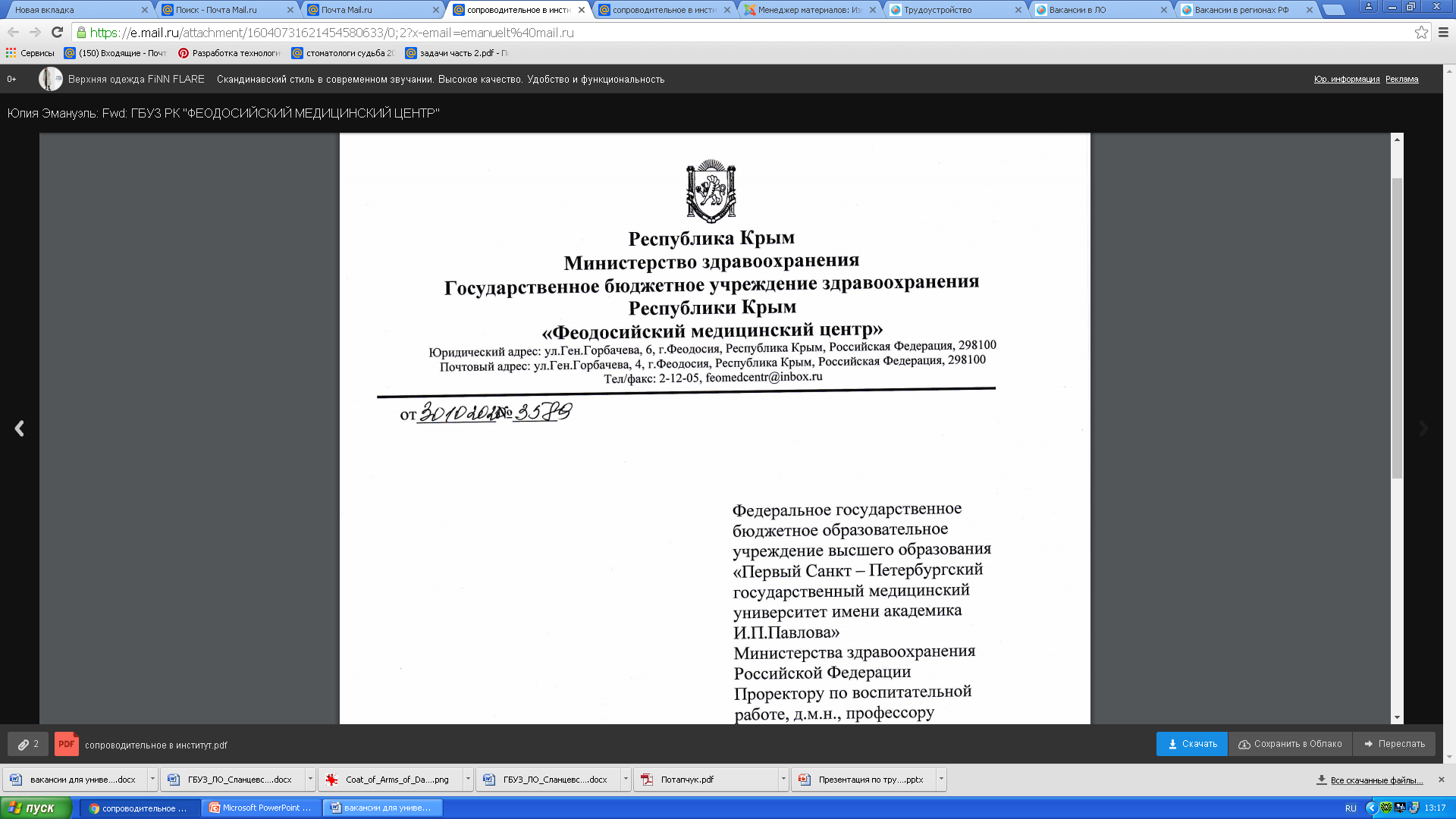 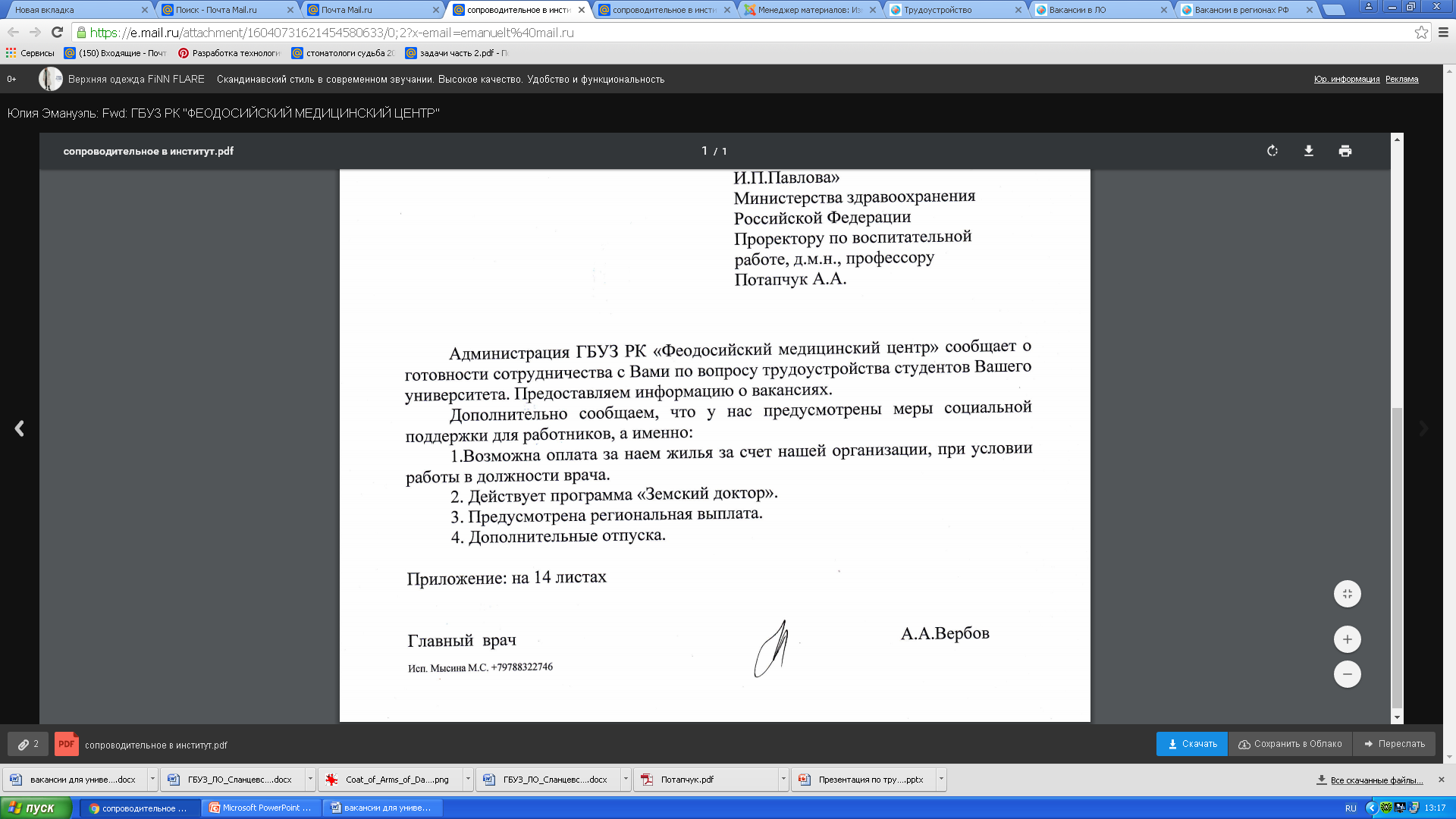 Наименование обособленного структурного подразделенияНаименование учрежденияНаименование отдела, отделения, кабинетаНаименование должностиКоличество вакансийАдминистративно-управленческий персоналМедицинский информационно-аналитический отделЗаведующий отделом врач-методист1,00Статистик1,00«Городская поликлиника»«Городское поликлиническое отделение»Терапевтическое отделениеВрач-терапевт участковый15,25Медицинская сестра участковая3,50Хирургическое отделениеХирургический кабинетВрач-хирург0,50Кабинет травматолого-ортопедическийВрач-травматолог-ортопед1,00Санитарка0,50Урологический кабинетВрач-уролог0,50Медицинская сестра1,00Оториноларингологический кабинетВрач-оториноларинголог1,00Медицинская сестра0,25Онкологический кабинетВрач-онколог1,50Медицинская сестра0,25Рентгенологическое отделениеЗаведующий отделением врач- рентгенолог0,50Врач-рентгенолог0,50Рентгенолаборант1,25Медицинский регистратор0,50Санитарка0,50Централизованная клинико-диагностическая лабораторияБиохимический отделВрач-лаборант0,75Фельдшер-лаборант1,00Клинический отделФельдшер-лаборант1,50Лаборант0,75Медицинский лабораторный техник1,00Бактериологический отделВрач-бактериолог0,50Фельдшер-лаборант0,25Серологический отделФельдшер-лаборант0,25Общеполиклинический  персоналСанитарка1,00Уборщик служебных помещений1,00Процедурный кабинетМедицинская сестра процедурной0,50Акушерско-гинекологический кабинетАкушерка0,50Неврологический кабинетВрач-невролог1,50Медицинская сестра1,00Кабинет  неотложной помощиФельдшер1,00Дневной стационарВрач-терапевт0,25Медицинская сестра палатная0,75Санитарка1,0Гардеробщик0,25Физиотерапевтическое отделениеМедицинская сестра по физиотерапии (УВЧ)1,00Организационно-методический кабинетМедицинский статистик0,25Инженер-программист0,50Оператор компьютерного набора0,50Кабинет ультразвуковой диагностикиВрач ультразвуковой диагностики1,50Офтальмологический кабинетВрач-офтальмолог1,25Медицинская сестра0,50Кардиологический кабинетВрач-кардиолог0,50Эндокринологический кабинетМедицинская сестра0,50Гематологический кабинетВрач-гематолог0,75Медицинская сестра0,50Кабинет экспертизы временной нетрудоспособностиВрач-рентгенолог0,50Медицинская сестра0,50РегистратураМедицинский регистратор по выписке больничных листов0,25Отделение профилактики и борьбы со спидомЗаведующий отделением врач-инфекционист1,00Отделение медицинской профилактикиКабинет диагностики и коррекции основных факторов риска развития неинфекционных заболеванийВрач по медицинской профилактике0,50Дерматовенерологическое отделениеСанитарка0,25Кабинет паллиативной помощиВрач по паллиативной медицинской помощи1,00Медицинская сестра1,00«Приморское поликлиническое отделение»ПоликлиникаМедицинская сестра процедурной0,25Терапевтический кабинетВрач-терапевт участковый0,50Педиатрический кабинетВрач-педиатр участковый1,25Травматолого-ортопедический кабинетМедицинская сестра0,25Неврологический кабинетВрач-невролог1,00Стоматологический кабинетВрач-стоматолог-хирург0,50Врач-стоматолог0,25Хирургический кабинетВрач-хирург0,50Офтальмологический кабинетВрач-офтальмолог0,25Медицинская сестра0,25Рентгенологический кабинетВрач-рентгенолог1,00Кабинет  функциональной  диагностикиВрач функциональной диагностики0,50Коктебельская амбулаторияОбщеполиклинический персоналСанитарка0,75Терапевтический кабинетВрач-терапевт участковый1,00Кабинет врача общей практикиМедицинская сестра врача общей практики семейной медицины1,50Насыпновская амбулаторияТерапевтический кабинетВрач-терапевт участковый0,50Медицинская сестра 0,50Средний медицинский персоналМедицинский регистратор0,25Орджоникидзевская амбулаторияОбщеполиклинический персоналМедицинская сестрапроцедурной0,25Медицинский статистик0,50Оториноларингологический кабинетВрач-оториноларинголог0,25Медицинская сестра0,25Педиатрический кабинетВрач-педиатр участковый0,75Кабинет врача общей практикиВрач-общей практики (семейный врач)1,00Стоматологический кабинетМедицинская сестра0,25Хозяйственно-обслуживающий  персоналСлесарь-сантехник (4 квалификационный разряд)0,50Сторож0,50Щебетовская амбулаторияОбщеполиклинический персоналМедицинский регистратор0,25Медицинская сестра по физиотерапии0,50Кабинет врача общей практикиВрач- общей практики (семейный врач)1,00Неврологический кабинетМедицинская сестра0,25Кабинет общей практики с. КраснокаменкаВрач- общей практики (семейный врач)0,50Хозяйственно-обслуживающий персоналОператор компьютерного набора0,50Отдел платных услугАкушерско-гинекологический кабинетАкушерка0,25Кабинет рефлексотерапииСанитарка 0,25Кабинет ультразвуковой диагностикиВрач - ультразвуковой диагностики0,25Медицинская сестра 0,5Кабинет функциональной  диагностикиМедицинская сестра 0,5Общеполиклинический персоналВрач -невролог0,25Медицинская сестра (аудио/к)0,25Медицинская сестра процедурной0,25Медицинский статистик0,25Рентгенолаборант0,25Санитарка 0,75Оториноларингологический  кабинетВрач - оториноларинголог0,25 Медицинская сестра  0,25Офтальмологический  кабинетВрач офтальмолог 0,25Медицинская сестра 0,25Психиатрический кабинетМедицинская сестра0,25Терапевтический кабинетМедицинская сестра2,0Хирургический кабинетМедицинская сестра 0,25Эндоскопический кабинетВрач - эндоскопист0,25Медицинская сестра0,25«Городская больница»Административно-управленческий персоналИнженер-программист 2 кат.0,25Техник (по обслуживанию дизельных генераторов)0,25Общебольничный персоналВрач-оториноларинголог0,25Врач-стоматолог-хирург0,25Врач - диетолог0,50Врач-эндокринолог0,50Медицинская сестра0,25Медицинская  сестра стерлизацион-ной1,00Санитарка0,50Кабинет медицинской статистикиМедицинский статистик0,75Эндоскопический кабинетСанитарка0,25Кабинет ультразвуковой диагностикиВрач  ультразвуковой диагностики0,25Медицинская  сестра0,50Санитарка0,50Терапевтическое отделениеВрач-терапевт2,50Медицинская сестра процедурной1,00Медицинская сестра палатная3,25Младшая медицинская сестра по уходу за больными0,75Санитарка1,75ПЕРВИЧНОЕ СОСУДИСТОЕ  ОТДЕЛЕНИЕВрач-кардиолог1,75Медицинская сестра  процедурной1,00Медицинская сестра палатная3,50Санитарка0,25Врач-кардиолог1,00Врач-анестезиолог-реаниматолог0,25Медицинская сестра палатная1,00Младшая медицинская сестра по уходу за больными0,50Врач-невролог3,00Медицинская сестра палатная1,25Санитарка2,00Врач-невролог0,50Медицинская сестра палатная1,25Младшая медицинская сестра по уходу за больными0,75Урологическое отделениеОперационная медицинская сестра1,00Хирургическое отделениеВрач-хирург1,75Медицинская сестра палатная4,00Медицинская сестра процедурной1,00Медицинская сестра перевязочной1,00Операционная медицинская сестра2,00Санитарка2,75Травматолого-ортопедическое отделениеВрач--травматолог-ортопед0,25Медицинская сестра палатная1,00Операционная медицинская сестра0,75Санитарка0,75Врач-анестезиолог-реаниматолог2,75Медицинская сестра-анестезист0,75Младшая медицинская сестра по уходу за больными0,75Офтальмологическое отделениеВрач- офтальмолог0,75Операционная медицинская сестра1,00Медицинская сестра палатная0,75Рентгенологический  кабинетРентгенолаборант0,25Клинико-диагностическая  лабораторияВрач клинической лабораторной диагностики(цитолог)0,50Кабинет функциональной диагностикиВрач функциональной диагностики0,50Медицинская сестра1,00Оториноларингологическое  отделениеМедицинская  сестра палатная0,25Медицинская сестра процедурной0,75Медицинская сестра перевязочной0,25Санитарка0,75Приемное  отделениеВрач - хирург1,00Медицинская сестра приемного отделения1,00Санитарка0,25Патологоанатомическое  отделениеЛаборант1,25Санитарка0,25Отделение паллиативной помощиМедицинская сестра по массажу1,00Медицинская сестра перевязочной1,00Медицинская сестра палатная1,00Младшая медицинская сестра1,00Санитарка0,50Врач по паллиативной помощи0,50Медицинская сестра процедурной0,50«Детская больница с детской поликлиникой»Детская больницаОбщебольничный персоналВрач-аллерголог-иммунолог0,25Медицинская сестра1,00Неврологический кабинет.Медицинская сестра0,75Рентгенолаборант0,75Кабинет компьютерной томографииВрач-рентгенолог0,50Физиотерапевтический кабинетВрач-физиотерапевт1,00Приемное отделениеВрач-педиатр1,50Медицинская сестра0,50Санитарка0,50Хирургическое отделениеВрач- детский хирург1,75Врач-травматолог-ортопед1,00Врач-анестезиолог-реаниматолог0,75Медицинская сестра процедурной0,50Санитарка1,00Хозяйственно-обслуживающий персоналДезинфектор0,25Детская поликлиникаПедиатрическое отделение №1.Врач-педиатр участковый2,50Медицинская сестра участковая0,50Педиатрическое отделение №2.Врач-педиатр участковый2,00Медицинская сестра участковая1,00Хирургический кабинет.Врач- детский хирург0,25Медицинская сестра0,25Травматологический кабинет.Врач-травматолог-ортопед0,5Медицинская сестра1,5Неврологический кабинет.Ул. Чехова,16Врач-невролог0,25Кардиологический кабинет.ул. Чехова,16Врач-детский кардиолог0,50Кабинет функциональной диагностикиМедицинская сестра0,25Кабинет инфекционных заболеваний.ул. Чехова,16Врач-инфекционист1,00Прививочный кабинетВрач-педиатр0,50Медицинская сестра0,25Кабинет ультразвуковой диагностикиВрач ультразвуковой диагностики0,50Кабинет профилактических медицинских осмотров.ул. чехова,16Медицинский брат1,50Процедурный кабинетМедицинская сестра0,50Кабинет неотложной медицинской помощиВрач-педиатр1,00Клинико-диагностическая лаборатория.ул.чехова,16Врач клинической лабораторной диагностики0,50Кабинет врача-педиатра детских садовВрач-педиатр1,00Кабинет Врача -педиатра школВрач-педиатр0,50Старшая медицинская сестра1,00Медицинская сестра6,5Медицинские сестры техникумаМедицинская сестра2,00«Родильный дом с женской консультацией»Родильный домРодильное  отделениеВрач-анестезиолог-реаниматолог0,5Врач -акушер-гинеколог0,25Операционный блокОперационная медицинская сестра0,75Родильное отделениеАкушерка1,00Родильное отделение неонатологическая группаВрач-неонатолог1,00Гинекологическое  отделениеВрач -акушер-гинеколог1,00Дневной стационар при стационаре. Гинекологические койкиМедицинская сестра палатная1,00Женская консультацияАкушерско-гинекологический кабинетВрач- акушер-гинеколог0,25Акушерка1,00Общеполиклинический персоналВрач- терапевт1,00Медицинская сестра1,00Медицинская сестра процедурной0,25Кабинет  ультразвуковой  диагностикиВрач ультразвуковой диагностики1,25Медицинская сестра1,00Дневной стационар (7 коек)Врач -акушер-гинеколог0,50Стоматологический кабинетМедицинская сестра0,50«Городская психоневрологическая больница»Стационарное отделениеПсихиатрическое отделениеВрач-психиатр0,25Дезинфектор0,75Младшая медицинская сестра/брат по уходу за больными0,50Бригада скорой медицинской психиатрической помощиФельдшер скорой мед.помощи1,50Поликлиническое отделениеКабинет психиатрический детскийВрач-психиатр детский0,25Психиатрический кабинетМедицинская сестра0,75Логопедический кабинетЛогопед1,00Наркологическая амбулаторияВрач-психиатр-нарколог участковый1,00Платные услугиПоликлиническое отделениеВрач-психиатр-нарколог0,25Врач-психиатр0,25Фельдшер- нарколог0,25Детский санаторий «Волна»Начальник отдела материально-технического снабжения0,50